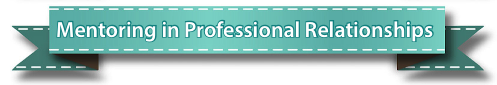 Rachel FritzOpening PrayerHeavenly Father, thank you for gathering us together at this time and in this place to study your Word. Bless our discussion this afternoon as we focus on how to carry Christian mentorship principles into our professional lives. Let our conversations build each other up and give praise and honor to you. We ask all this in Jesus’ name. Amen.IntroductionWhat do you hope to gain from today’s discussion?What are specific professional issues that you would like to discuss?How can we show Christian love in our professional relationships in order to create opportunities to proclaim the Gospel?Are there any resources that have assisted you in mentorship?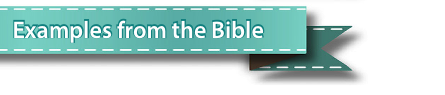 Read Genesis 24, paying special attention to the actions of the servant.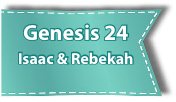 How does Abraham show trust in his servant?What is his servant’s response to the task? What does he do before attempting the task?What is the servant’s response to success in his task? Do we have a similar response when we are blessed with success?As the servant communicates his purpose to Laban, notice how he puts everything in the context of the will of the Lord. The gift of having co-workers that share our faith is a blessing. Throughout this lesson we see everyone fixing their eyes on the Lord, which in turn influences their actions.What causes Saul to be irate with David? Look at 1 Samuel 18:5-16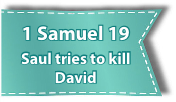 What does Saul do?What is David’s response?What does David do to show that he trusts his heavenly Father?What type of response should we have when God chooses to bless a co-worker with success?How does David show respect for Saul?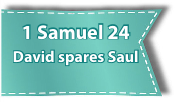 What does David do to diffuse the tense situation? Did David have to tell Saul that he was in the cave? Why would David tell Saul?What can we learn from Saul’s reaction?Where is David? Where should he be?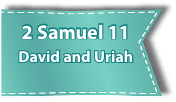 What causes David to send for Uriah?How does Uriah show respect for his calling in David’s army, and respect for his fellow soldiers?What does David do?Observe that this is an example of how one sin can create a watershed of other sins, pulling a person farther and farther from their Savior.What is the historical context of this lesson? (See 2 Kings 3:1-3)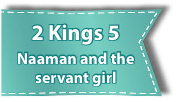 What does the servant girl do that shows respect for her master?When Naaman is healed, what is his response?What behaviors of Boaz show a Christian attitude toward his employees?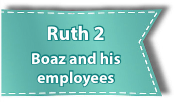 As Christians in a world that is constantly short on time, what does this passage remind us?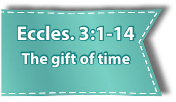 Who gives us all time? Who controls all time?Do you ever feel guilty regarding how you spend your time? Should you?What causes the centurion to seek Jesus?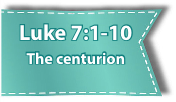 What most important gift does the centurion demonstrate for all of his employees to see?How do/can we show our faith to our co-workers?For Additional StudyMatthew 25:14-30 - The Parable of the TalentsPhilemonLuther’s Table of Duties	Employees	EmployersClosing PrayerHeavenly Father, thank you for blessing our conversations this afternoon. Bless us as we take what we have studied and discussed into the world, while we serve you as mentors to our families, congregations, and co-workers. Make us shine like stars, causing everyone we meet to give praise and honor to you. In Jesus’ name we pray, Amen.Suggested ReadingDeutschlander, Daniel M. The Narrow Lutheran Middle Following the Scriptural Road. 	Milwaukee: Northwestern Publishing House, 2011. Print.Koester, Robert J. Gospel Motivation: More Than “Jesus Died for My Sins”. Milwaukee: 	Northwestern Publishing House, 2006. Print.Poppe,  Jerry L. I’m a Christian, Even at Work: The Ethics of Business and Economics. 	Milwaukee: Northwestern Publishing House, 2006. Print.